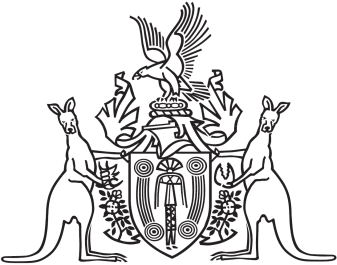 Northern Territory of AustraliaGovernment GazetteISSN-0157-833XNo. S55	28 June 2016Northern Territory of AustraliaNorthern Territory Civil and Administrative Tribunal ActAppointment of Ordinary Member of TribunalI, John Laurence Hardy, Administrator of the Northern Territory of Australia, acting with the advice of the Executive Council, under section 16(1) of the Northern Territory Civil and Administrative Tribunal Act and with reference to section 16(2)(b) of the Act, appoint John Wilfred Death to be an ordinary member of the Northern Territory Civil and Administrative Tribunal on and from the date on which this instrument is published in the Gazette.Dated 28 June 2016J. L. HardyAdministratorBy His Honour's CommandP. D. StylesMinister for Businessacting forAttorney-General and Minister for Justice